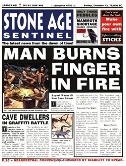 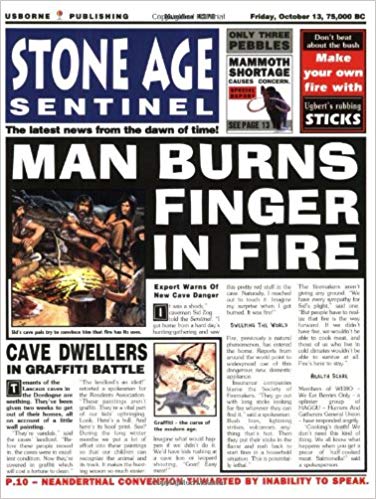 CAVE DWELLERS IN GRAFFITI UPROARComprehension questions:1) What style of writing is this text?    Tick your answer✔     Newspaper report _____        Fiction Story _____       Instructions _____       Playscript _____     2) French cave dwellers have been branded as ‘destructive lay abouts.’Circle two words that could replace ‘branded’ in this sentence.named                  whispered               shouted                labelled               cried 3) Why is Lascaux local Mme Bovary D’Ag angry? Tick one answer.Because the cave dwellers are making too much noise Because she can never go for walks in the caveBecause the caves are no longer in excellent conditionBecause she wasn’t invited to paint the cave4) Find and copy a sentence that shows the paint on the walls will be expensive to remove.___________________________________________________________________________5) ‘They frolic around, daubing half-finished pictures of animals on the wall’What does the word frolic mean in this sentence? Tick two answers.The cave dwellers sleep The cave dwellers play The cave dwellers dance The cave dwellers cook6) Find and copy one reason why the cave dwellers paint on the cave walls.___________________________________________________________________________7) Connect the speech to the person who said it.“They’re vandals.”		                                                               “These paintings aren’t graffiti.”Mme. Bovary	                        Vincent van Ugh“Some of the graffiti is unrecognizable.”                                  “We don’t need these type of tenants.”      	8) ‘Oh the plight of the struggling artist,” moaned Vincent van Ugh.What words mean the same as ‘plight’ in this sentence? Tick two.Happiness___                 anger___                 troubles___                struggles___           tiredness___9) What did the cave dwellers refuse to do?___________________________________________________________________________10) Sequence these quotes in chronological order from the text. (1-4)During the long, winter months, we put a lot of hard work into these paintings.        _____Before these people moved in, the caves were in excellent condition.                       _____Look at the roof, it’s covered in soot.                                                                        _____These paintings aren’t graffiti, they’re the first clear sign of man’s artistic ability. _____HAND SIGNAL11) What hand did most cave dwellers use to paint with?     _________________12) How many left-handed hand outlines were discovered? ________________12) When is the next report due?   _________________________________